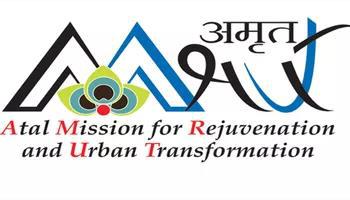 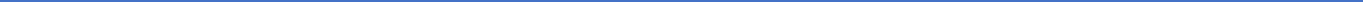 ACTION PLAN FOR THE REDUCTION OF NRW AT JAUNPURJAUNPUR NAGAR PALIKA PARISHADJAUNPURAction Plan for the Reduction of NRW at Jaunpur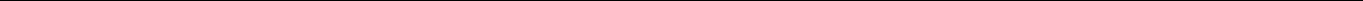 Table of Contents1Action Plan for the Reduction of NRW at Jaunpur1. About the NPP JaunpurImpact of government’s schemes like AMRUT & SBM and strategic location of Jaunpur area Urbanization of the city is growing at faster rate than ever. Most of the services in the city are crumbling to the increasing pressure. City is trying to serve its growing population. Limited resources and inefficient man power are the main hurdles in serving population. Along with the other services of the city, water supply is also struggling to maintain adequacy and quality of services provided to the citizens. Major problem faced by water supply sector is water loss and the poor collection of revenue for the supplied water in the city. Nagar Palika is not getting revenue from 22.86% of supplied water. This kind of water handling management is common in most of the cities and has led to insufficient performance of water supply services.To overcome the challenges and increase the efficiency, city has identified the losses and necessary measures to reduce NRW.Non-revenue water (NRW) is water which is supplied to citizen and not paid for it. NRW also includes technical losses, unbilled water, illegal connections, theft water, and other accidental losses.To save the water, central government targeted to reduce the NRW. Under AMRUT scheme same considered as a priority reform.Within the Nagar Palika Parishad area, the total supply of water is around 30.14 MLD. NRW is calculated as approx. 6.89 MLD which accounts 22.87% of total supplied water. Around 0.41% of supplied water account of unbilled consumption and around 19.46% commercial losses and around 3% technical losses2. Parameters to measure NRWNon-revenue water (NRW) is defined as the part of produced water which is either lost due to miss-handling or Unbilled authorized consumption. In simplified form NRW-indicator highlights the extent of water produced which does not earn the utility any revenue. This is computed as the difference between the total water produced (ex-treatment plant) and the total water sold expressed as a percentage of the total water produced.NRW comprises of:Unbilled Authorized Consumption:Consumption which is authorized but not billed, such as public stand posts water used by the utility for operational purposes, water used for firefighting, and water provided for free to certain consumer groups;Commercial (or apparent) losses:Apparent losses such as illegal water connections, metering inaccuracies, customer meter under registration, data handling errors and theft of water in various forms;Physical (or real) losses:Real losses which are leakages in the transmission and distribution networks from all parts of the system and overflows at the utility’s reservoirs. They are caused by poor operations and maintenance, the lack of active leakage control, and poor quality of underground assets.2Action Plan for the Reduction of NRW at Jaunpur3. Definition as per International Water Association Water BalanceThe following are definitions of principal components of IWA water balance.System Input Volume is the annual volume put into the part of a water supply system that relates to water balance calculation.Authorized Consumption is the annual volume of metered and/or non-metered water taken by registered customers, water suppliers, and others who are implicitly or explicitly authorized to do so for residential, commercial, and industrial purposes. It includes water that is exported.Water Losses can be identified by calculating the difference between system input volume and authorized consumption. They consist of apparent losses and real losses.Apparent Losses result from unauthorized consumption and all types of inaccuracies associated with metering.Real Losses result from losses at mains, service reservoirs, and service connections (up to the point of customer metering). The annual volume lost through all types of leaks, bursts, and overflows depends on their individual frequencies, flow rates, and duration.Non-Revenue Water is the difference between system input volume and billed authorized consumption, and it consists of the following:Unbilled Authorized Consumption (usually a minor component of water balance)Apparent LossesReal Losses4. Identified parameters NRW in Jaunpur NPPAssessment has been done to identify the parameters for water loss and non-revenue water. Based on identified parameters existing measures/steps taken by JNPP has been analyzed. It has been observed that the large amount of water is being provided to citizen at free of cost under “Minha”. Identified parameters and corresponding scenario is provided in the following table.35. Calculation of NRWEstimated non-revenue water is 6.06 MLD, which accounts around 42.11% of total water supply. Around 5.2 MLD of water is being distributed free of cost under “Minha” which is an extra burden to JNPP. Component wise water consumption or loss has been given in the following tableAction Plan for the Reduction of NRW at Jaunpur6. Priority wise action required for reduction of NRWIt is necessary to make an action plan toPeriodic water audit to know the accurate calculation of water loss and NRWReduce number of households getting water under Minha,Legalize illegal water connectionInstallation of metered water connectionsRegistered at least 95% of houses and to provide water connection to themPeriodic leakage detection in the existing pipelines and OHTs6.1	Periodic water audit to know the accurate calculation of water loss andNRWPeriodic water audit must be conducted to know the accurate water loss and NRW. Audit shall be conducted for the existing water supply system in Mughalsarai area. this audit report shall be used for the preparation of DPR to strengthening the water supply network and to reduce the NRW.6.2	Reduce number of households getting water under MinhaUnder minha, Palika Parishad is wave off the water charges to the certain households. Presently Households under Minha is accounted as 40% of total households of the city. It is proposed to identify these households and levy water charges. These households need to be reduced to 6% during FY 2018-19 from 40%.5Action Plan for the Reduction of NRW at Jaunpur6.3	Legalize illegal water connectionPresently illegal connections are 5700 14.72%) of total connections. It is proposed to legalise the connection either through identification or organizing camp for connection registration. The Goal is to reduce illegal connection up to 5%.6.4	Installation of metered water connectionsAt present the households area paying fixed water charges. This results in overdraw of water and thus increased NRW. To reduce water consumption in the city, it is proposed to install meterd water connection. Users must pay water charges as per the consumption, this will further regulate the water consumption and hence reducing the NRW.6.5	Theft of water in various forms (Registered at least 95% of houses and to provide water connection to them)Presently NRW assumed to 10% of unregistered houses within the Jaunpur NPP area, which accounts approx. 0.5% of NRW. It is necessary to register the unregistered properties and keep an eye for the construction of new houses. It is proposed to registered at least 95% of structures by the end of FY 2018-19.Jaunpur NPP also needs to do regular monitoring to minimize the theft of water in other form (commercial industrial, coal mafias etc). Citizen must be encouraged to give the information about water theft and regulations should be in place to penalise the water thieves which will result in reduction of NRW.6.6	Periodic leakage detection in the existing pipelines and OHTsRegular monitoring and a setup a technical team for the detection of leakage in the pipeline network is important to reduce the NRW. It is also advised to encourage citizen to give information about the accidental leakage in pipelines. Regular monitoring of all OHTs is necessary to reduce the NRW as well as unaccounted flow of water.61.   About the NPP Jaunpur..................................................................................................................   About the NPP Jaunpur..................................................................................................................22.Parameters to measure NRW ...............................................................................................................Parameters to measure NRW ...............................................................................................................23.Definition as per International Water Association Water Balance .......................................................Definition as per International Water Association Water Balance .......................................................34.   Identified parameters NRW in Jaunpur NPP..................................................................................   Identified parameters NRW in Jaunpur NPP..................................................................................35.Calculation of NRW ...............................................................................................................................Calculation of NRW ...............................................................................................................................46.Priority wise action required for reduction of NRW .............................................................................Priority wise action required for reduction of NRW .............................................................................56.1Periodic water audit to know the accurate calculation of water loss and NRW ..........................56.2Reduce number of households getting water under Minha ........................................................56.3Legalize illegal water connection ..................................................................................................66.4Installation of metered water connections ..................................................................................66.5  Theft of water in various forms (Registered at least 95% of houses and to provide waterconnection to them) .................................................................................................................................connection to them) .................................................................................................................................66.6Periodic leakage detection in the existing pipelines and OHTs ....................................................6BilledBilled Metered ConsumptionRevenueAuthorized(including water exported)RevenueAuthorized(including water exported)WaterAuthorizedConsumptionBilled Non-metered ConsumptionWaterAuthorizedConsumptionBilled Non-metered ConsumptionConsumptionUnbilledUnbilled Metered ConsumptionAuthorizedUnbilled Non-metered ConsumptionConsumptionUnbilled Non-metered ConsumptionSystemConsumptionSystemApparentUnauthorized ConsumptionInputApparentUnauthorized ConsumptionInputLossesMetering InaccuraciesNon-VolumeLossesMetering InaccuraciesNon-VolumeLeakage on Transmission and/orRevenueLeakage on Transmission and/orRevenueWater LossesDistribution MainsWaterWater LossesReal LossesLeakage and Overflows at Utility’sReal LossesLeakage and Overflows at Utility’sReal LossesStorage TanksStorage TanksLeakage on Service Connections up toCustomers’ MetersIWA Water BalanceIWA Water BalanceParametersScenario at JaunpurAUnbilled Authorized ConsumptionAction Plan for the Reduction of NRW at Jaunpur Action Plan for the Reduction of NRW at Jaunpur ParametersScenario at Jaunpur1Public stand postsNagar Palika is providing waterthrough 207 PSP by 8 hours ofoperation per day2Water used for fire brigadeFire brigade has 5 fire brigade vehicles with capacity of 4000 ltr. EachBCommercial losses1Illegal water connectionsNumber of illegal connections - 5700,process of legalization is under process2Metering inaccuraciesHouseholds do not have meterconnection, houses are connected3Customer meter under registrationconnection, houses are connecteddirectly to the main lines4Theft of water in various formsUnregistered properties are beingRegisteredCPhysical (or real) losses1Leakages in the transmission and distribution networksPeriodic check of pipelines is beingdone and after getting complains fromcitizen, immediate action is beingtaken to repair pipelines/leakages.Components of NRWQuanPercenCalculation stepstitytageTotal water produced (in MLD)30.14100.0025 tube wells  and 31 mini tube wells.%AUnbilled Authorized ConsumptionPublic stand posts             1035000.34%207 PSP x 500 lpcdWater used for fire brigade200000.07%Total capacity of 5 brigadesBCommercial lossesIllegal water connections28500009.46%Amount of water consumed through5700 illegal connectionsMetering inaccuracies0Meters are not availableCustomer meter under registration0Theft of water in various forms301400010%Consumption of water by 10% HHs ofunregistered housesCPhysical (or real) losses4Components of NRWQuanPercenCalculation stepstitytageLeakages in the transmission and9042003.00%3% of total water supplydistribution networksTotal Loss in Ltr689170022.87%Total Loss in MLD6.89NRW (%)22.87%SNComponents of NRWPresentAction Required2017-2018-situation2018201914.72% of totalAll illegal connections need to1Illegal water connectionshousesbe legalized5%5%Customer meter under0%2registrationconnectionMetered connection--Theft of water in variousUnregistered properties need3forms10% total HHsto be registered5%5%Leakages in thePeriodic and immediate actiontransmission and3% of waterrequired to reduce physical4distribution networkssupplyloss2%1%